KLASA: 026-01/18-01/4URBROJ: 2137/2-01/3-18-3Križevci, 21. rujna 2018.Na temelju članka 26. Odluke izboru članova vijeća mjesnih odbora i vijeća gradskih četvrti na području Grada Križevaca ("Službeni vjesnik Grada Križevaca" broj 1/14. i 4/18) Gradsko izborno povjerenstvo Grada Križevaca propisuje OBVEZATNE UPUTE BROJ IREDOSLIJED IZBORNIH RADNJI I TIJEK ROKOVA1. Gradsko vijeće Grada Križevaca donijelo je dana 11. rujna 2018. Odluku o raspisivanju izbora za članove Vijeća mjesnih odbora i vijeća gradskih četvrti na području Grada Križevaca.2. Odluka Gradskog vijeća Grada Križevaca stupila je na snagu 20. rujna 2018.3. Izbori će se održati u nedjelju 21. listopada 2018. 4. Rokovi teku od dana 21 rujna 2018. u 00:00 sati. 5. Gradonačelnik je donio Rješenje o imenovanju Gradskog izbornog povjerenstva Grada Križevaca za izbor članova Vijeća mjesnih odbora i gradskih četvrti dana 21. rujna 2018.6. Prijedlozi kandidacijskih lista za izbor članova Vijeća mjesnih odbora i gradskih četvrti moraju biti dostavljeni (biti zaprimljeni u) Gradskom izbornom povjerenstvu najkasnije do 4. listopada 2018. do 24:00 sata. 7. Gradsko izborno povjerenstvo sastavit će i za svaki mjesni odbor i gradsku četvrt na oglasnim pločama mjesnog odbora i gradske četvrti i na internetskim stranicama Grada Križevaca objaviti sve pravovaljano predložene liste za izbor članova Vijeća mjesnih odbora i gradskih četvrti, kao i zbirnu listu i to u roku od 48 sati od isteka roka za kandidiranje i podnošenje prijedloga kandidacijskih lista i to zaključno do 6. listopada 2018. do 24:00 sata. 8. Izborna promidžba počinje od dana objave zbirne kandidacijske liste i traje zaključno do 24:00 sata prije dana održavanja izbora odnosno do 19. listopada 2018. do 24:00 sata. 9. Zabrana izborne promidžbe (izborna šutnja) kao i svako objavljivanje prethodnih rezultata ili procjena rezultata traje tijekom cijelog dana koji prethodi danu održavanja izbora, kao i na dan održavanja izbora i to od 00:00 sati 20. listopada 2018. do zaključno 19:00 sati 21. listopada 2018.10. Gradsko izborno povjerenstvo objavit će koja su biračka mjesta određena s naznakom koji birači imaju pravo glasovati na pojedinim mjestima, najkasnije 15 dana prije dana  održavanja izbora, dakle do 6. listopada 2018. do 24:00 sata. 11. Političke stranke dužne su odrediti članove pojedinih biračkih odbora i dostaviti njihova imena izbornom povjerenstvu najkasnije 12 dana prije dana održavanja izbora, dakle do 9. listopada 2018. do 24:00 sata.Ne odrede li ih, odnosno ako prijedlozi ne prispiju izbornom povjerenstvu u zadanom roku, izborno povjerenstvo samostalno će odrediti članove biračkih odbora12. Gradsko izborno povjerenstvo mora imenovati predsjednika, potpredsjednika i članove biračkih odbora najkasnije 10 dana prije dana održavanja izbora za članove Vijeća mjesnih odbora, dakle do 11. listopada 2018. do 24:00 sata. 13. Glasovanje traje neprekidno od 07:00 sati do 19:00 sati 21. listopada 2018. Biračko mjesto se zatvara u 19:00 sati. Biračima koji se zateknu na biračkom mjestu omogućit će se glasovanje i nakon 19:00 sati. 14. Birački odbor mora u što kraćem roku dostaviti zapisnik o svom radu s ostalim izbornim materijalom Gradskom izbornom povjerenstvu, a najkasnije u roku od 12 sati od zatvaranja biračkog mjesta, do 07:00 sati 22. listopada 2018. 15. Gradsko izborno povjerenstvo utvrdit će rezultate glasovanja na biračkim mjestima najkasnije u roku 24 sata od zatvaranja biračkih mjesta, dakle do 19:00 sati 22. listopada 2018. PREDSJEDNICASonja Celovec Trivanović, dipl.iur. v.r.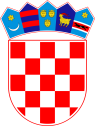 REPUBLIKA HRVATSKAKOPRIVNIČKO-KRIŽEVAČKA ŽUPANIJAGRAD KRIŽEVCIGRADSKO IZBORNO POVJERENSTVOGRADA KRIŽEVCI